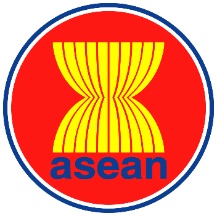 AWARD MECHANISM In conjunction with the 2019 3rd ASEAN Regional Conference on School Safety and in contributing to the technical thrust #4 and 5 of ASSI Programme Strategy 2017-2020: “Building Community of Practice” and “developing the information and knowledge management for ASSI”, this year, ASEAN Safe Schools Initiative (ASSI) will support and provide a platform for the ASEAN Governments (Ministry of Education and National Disaster Management Office) to nominate their ASEAN School Safety Champions under three categories: schools, local organisations, and individuals. The awarding ceremony will be held during the forthcoming Conference, on 3-4 April 2019 where the champions will be given a chance to show sound practices on how their commitment to school safety significantly impacts their respective community, school, country. ASEAN School Safety Champions are schools, ASEAN-based organisations, or individuals who have demonstrated their continued commitments to the promotion of school safety by adhering to school safety practices and principles and for using their influence to help create culture of prevention that begins at schools and ensure child safety in ASEAN. They are the ones who have catalysed change, overcome barriers, and had significant impacts on school safety in their respective community, region or country.The ASEAN School Safety Champions Awards recognise schools, organisations or individuals in Southeast Asia who have had significant contribution in the promotion of school safety in their school, community or country. CRITERIA The Award is given to recipients selected by the Member States (MOE and NDMOs) based on the following criteria:General criteria: the ASEAN Member States, through the MOE and NDMO focal points with the support from the National Platform for School Safety are requested to nominate the Champions from their respective countries for any or all three categories, using the country’s own specific selection criteria (individual, school, and organisation or groups/consortiums). Each ASEAN Member State is requested to nominate one Champion of each category (individual, school, and organisation). Below are the suggested criteria for each category:Individuals – demonstrated outstanding leadership in advocating school safety in their school/community/country through different ways such as: capacity building for government, school community (teachers, students and community surrounding the school), advocacy efforts with the community and government, his/her innovation and knowledge dissemination that are above or beyond the scope of their position and responsibilities. Schools – developed and implemented successful, innovative school safety practices which have significant impact to the school and the community, as a whole, including but not limited to the implementation of comprehensive school safety framework relevant to its outcomes, three pillars (safe learning facilities, school disaster management, and risk reduction and resilience education) and its enabling environment. Some examples of good practices for each Pillar and CSSF outcomes are identified below:  Taken from the ASEAN Common Framework for Comprehensive School Safety. Detailed indicators are on pg. 32-38Local organisations or Groups/Consortiums – demonstrated outstanding leadership in advocating school safety by supporting schools or the government in implementing school safety programmes that have significant impact to the community or country including influencing decisions in local community and local/national government, allocating budget from the local civil society organisation, and collaborating with other actors for school safety. The local civil society organisation here can be understood as a locally based organised organisation that has informal and formal entity such as: non-governmental organisations (NGOs), CBOs, faith-based organisations (FBO).The champions and their work will be recognised at the 3rd Regional Conference on School Safety on 3-4 April 2019.A description of each Award Recipient’s work/s will be presented in the Conference which provides a space for showcasing and presenting the work in the marketplace. It is therefore requested that the nominees’ brief description of significant work or any materials (e.g. one minute video, printed materials, narratives) demonstrating the work be submitted altogether with this nomination form.Past ASEAN School Safety Awardees will not be eligible to be re-nominated for this year’s Awarding. OBJECTIVES To recognise the outstanding individuals, schools, organisation/group/consortium that have demonstrated the work in school safety in their community, school and country;  To promote school safety initiatives and showcase good practices in implementing school safety in ASEAN; To foster community of practice across ASEAN region.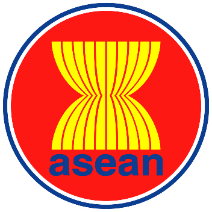 2019 ASEAN School Safety Champion AwardNOMINATION FORMCategory:   Individual                         School                        Local civil society organisations/consortium/groupSelected Champions of each country are encouraged to attend the awarding Ceremony during the 3rd ASEAN Regional Conference on School Safety 2019. ASSI Project will support the participation costs of one Champion of each ASEAN country.  Will the Champion attend the Conference: Yes                          NoIf yes, please kindly complete the registration form and send it to Mr. Ryan Weoll: ryan.weoll@plan-international.org by 15 March 2019 BKK time.Please complete this nomination form the latest by 15 March 2019 BKK time and kindly send it to: Ms. Kamelia Octaviani (e-mail: Kamelia_Octaviani@wvi.or.id ) copying in Mr. Ryan Weoll (e-mail: ryan.weoll@plan-international.org ) Suggested criteriaSuggested criteriaSuggested criteriaSuggested criteriaSuggested criteriaCSSF outcomesPillar 1:Safe learning facilitiesPillar 2:School disaster managementPillar 3:Risk reduction and resilience educationCross-cutting issuesprotection of school community from injuries and fatalities assurance of education continuity in emergencies school-based database system in place for affected classrooms, estimated economic loss due to disastersintegration of DRR in intra and extra-curricular activities School are not located in non-hazard prone site school buildings and facilities are hazard-resistant school equipment, furniture and other loose things have been fixed and arranged to minimise injuries to school community School has active disaster management plan, updated annuallyschool has designated and trained disaster risk management focal point and management committee/teamschool has channel to receive and disseminate early warning related to hazards to students, teachers, and staff hazard/disaster elements are included in curriculum/syllabusteachers have sufficient capacity to conduct hazard and disaster related topics included in the curriculum/syllabusschool has included risk reduction in extra- curricular activitiesConsideration and integration of cross-cutting issues such as children with disabilities, sanitation, hygiene, climate change, conflict, ethnicity, urban and rural contextsNAME OF NOMINEE:  If nominating an organisation/group, please include organisation’s mandate/s below. If nominating an individual, please include the current position in an agency/community: NOMINEE CONTACT INFORMATIONAddress:Phone: Email: NOMINEE’S ACTIVITIES AND ACCOMPLISHMENT/S: Please provide information on the nominee’s activities and accomplishments in demonstrating commitment to school safety in her/his/the community. Please be specific on period of activities/accomplishments, where the activities were/are conducted, etc.NOMINEE’S IMPACT ON THE COMMUNITY: What change has she/he/it made or is he/she/it making? NOMINATING COUNTRY AND GOVERNMENT AGENCY: Country and Agency:Address:Focal Point:Email: Phone/Mobile Phone: 